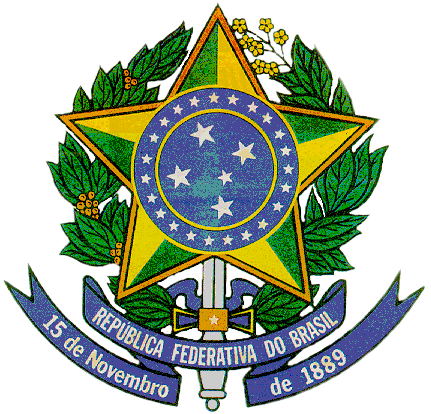 Ministério da EducaçãoSecretaria de Educação Profissional, Científica e TecnológicaInstituto Federal de Educação, Ciência e Tecnologia do Rio Grande do SulCampus FarroupilhaAUTORIZAÇÃO DE USO DE IMAGEM PARA CONCURSO PÚBLICOEu, _________________________________________, portador(a) do CPF de número __________________ e candidato(a) à vaga no cargo de ___________________________________________ inscrito no edital nº ______ para o Campus ___________________ do IFRS, autorizo a filmagem para fins de verificação (hetero-reconhecimento) da autodeclaração de candidato(a) negro(a). _____________________________, _____/_____/______. _______________________________ Assinatura da/do Candidata (o)Preencher somente em caso de menores de 18 anos:Nome completo do responsável: ________________________________________ CPF do responsável: __________________________________________________ _______________________________ Assinatura da/do Responsável